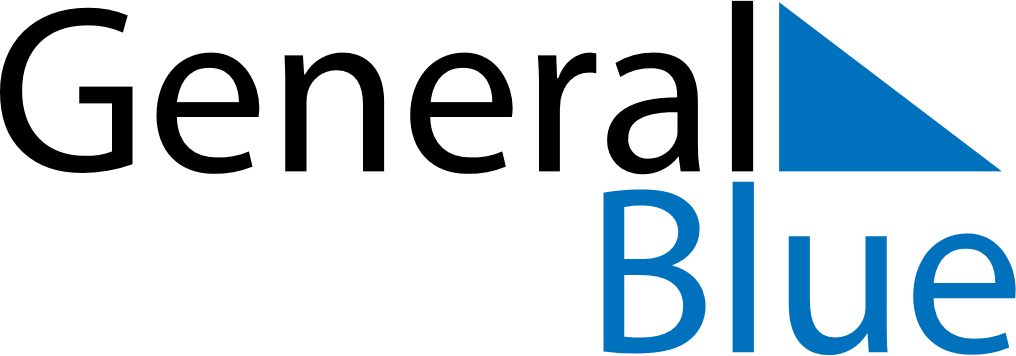 August 2030August 2030August 2030August 2030BarbadosBarbadosBarbadosSundayMondayTuesdayWednesdayThursdayFridayFridaySaturday1223Emancipation Day456789910Kadooment Day111213141516161718192021222323242526272829303031